Всего лишь несколько лет назад ребёнок и компьютер были совершенно несовместимы. Сегодня же мы наблюдаем совсем иную ситуацию: дети наравне со взрослыми проводят своё свободное время у мониторов, отдавая предпочтение компьютерным играм.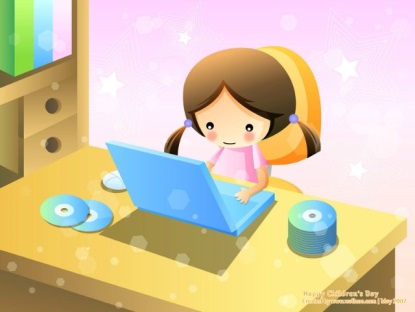 Так что же такое компьютер: добрый друг ребёнка или монстр, разрушающий его жизнь?В настоящее время редкий ребёнок не умеет пользоваться компьютером. Часто можно услышать вопрос: это хорошо или нет?Положительное влияние компьютера:Умение работать на компьютере.Компьютер является источником информации.Через обучающие игры развивается интеллект ребёнка.Отрицательное влияние компьютера:Ухудшение здоровья.Компьютерная зависимость.Кем же будет компьютер в жизни вашего ребёнка? Это зависит только лишь от того, как вы, родители, сможете научить своего малыша общаться с ним!Как сделать компьютер союзником   в деле воспитания и развития ребёнка?Ребёнок дошкольного возраста должен сидеть за компьютером не чаще 2-3 раз в неделю, не более одного раза за день. И уж тем более недопустимо, чтобы это происходило поздним вечером или перед сном.Оптимальное время продолжительности разовой работы ребёнка на компьютере составляет 10-15 минут.После игры за компьютером нужно провести с ребёнком зрительную гимнастику для снятия напряжения с глаз, а также сделать несколько физических упражнений, чтобы снять общее утомление и напряжение с мышц.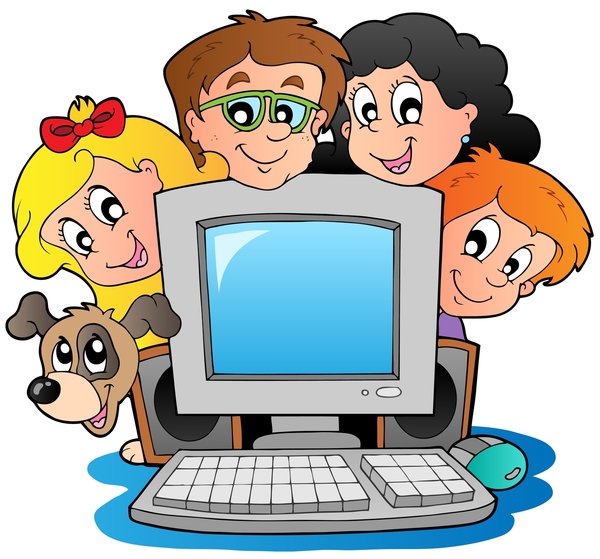 Какие игры выбрать для дошкольника?Отдайте предпочтение обучающим и развивающим программам, а не развлекательным играм. Не забывайте, что дети отличаются повышенной эмоциональностью и впечатлительностью, вследствие чего виртуальный мир игр может сильно увлечь ребёнка, стать столь значимым для него, что реальные представления будут искажены.Развивающая программа или игра должна:соответствовать возрасту вашего ребёнка;состоять из мини-игр, прохождение которых будет ребёнку по силам;каждая игра или её уровень должны занимать не больше 15 минут, чтобы в её можно было прервать, не вызывая раздражение ребёнка.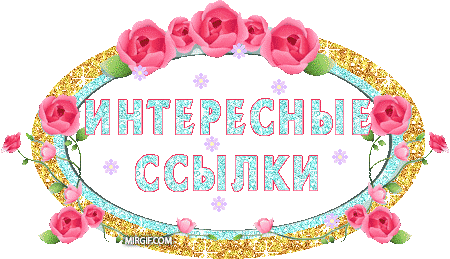 • razvitierebenka.com        • pochemu4ka.ru• koshki-mishki.ru              • teremoc.ru• i-gnom.ru                         •  mersibo.ru